Publicado en  el 04/10/2016 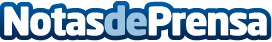 Empieza el 'Curso Internacional de Diseño y Gestión del Regadío', con 24 alumnos españoles y de América del SurEl curso, organizado por el Ministerio de Agricultura, Alimentación y Medio Ambiente, tiene una duración de 7 meses y acoge a 24 personas, tanto españolas como procedentes de diferentes países de Sudamérica, como Venezuela, Costa Rica, Ecuador y Perú
Datos de contacto:Nota de prensa publicada en: https://www.notasdeprensa.es/empieza-el-curso-internacional-de-diseno-y Categorias: Internacional Industria Alimentaria Cursos http://www.notasdeprensa.es